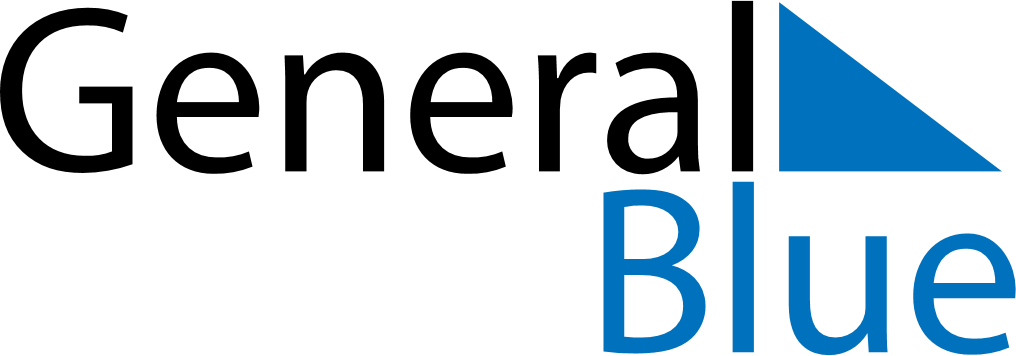 February 2024February 2024February 2024February 2024ArmeniaArmeniaArmeniaSundayMondayTuesdayWednesdayThursdayFridayFridaySaturday1223456789910St. Vartan the good work and the duty days11121314151616171819202122232324Mother Language Day2526272829